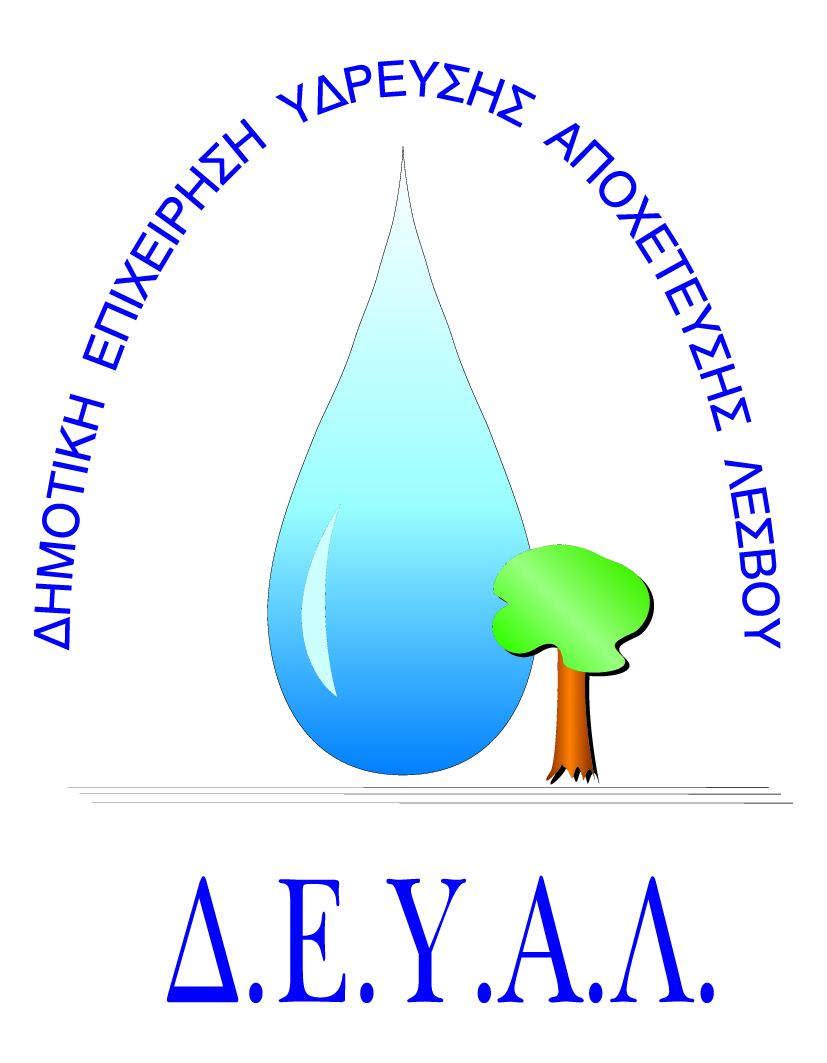   ΑΙΤΗΣΗ ΥΠΕΥΘΥΝΗ	Προς  :			Δ Η Λ Ω ΣΗ					Το       Τμήμα      Καταναλωτών 								της Δ/νσης Οικονομικών Υπηρεσιών ΔευαΕπώνυμο1 : …………………………………		ΛέσβουΌνομα2 : ……………………………………Πατρώνυμο3 : ………………………………	Παρακαλώ όπως διενεργήσετε έλεγχο και προβείτεΑ.Δ.Τ.4 : …………………………………….	σε ρύθμιση των οφειλών μου- τις οποίες αποδέχομαι-                                                                                                                             Α.Φ.Μ.5 : ……………………………………	προς τη Δευα Λέσβου, σύμφωνα με τις διατάξεις των Κ.Α.6 : ……………………………………….	Άρθρων  110 έως 117  Ν. 4611/2019. ήτοι σε (        )11Διεύθυνση7 : …………………………………	…………………………………. 12    ισόποσες δόσεις  Τηλέφωνο8 : …………………………………	ή   σε εφάπαξ καταβολή.Mail 9: ………………………………………..	…………………………………………………….							Αναγνωρίζω την οφειλή και διακόπτωΕΚΠΡΟΣΩΠΟΣ10  :					οποιαδήποτε δικαστική αμφισβήτηση βρίσκεται							σε εκκρεμότητα και αποδέχομαι ότι είμαι,Επώνυμο: ……………………………………	υποχρεωμένος να εξυπηρετώ τις λοιπές            Όνομα:………………………………………          οφειλές που θα προκύψουν μετά τον	          Πατρώνυμο: ………………………………..            διακανονισμό, αλλιώς χάνω την ρύθμιση, και.           Α.Δ.Τ.: ……………………………………….            ενημερώθηκα  ότι  αν ακυρωθεί η ρύθμιση θα            Α.Φ.Μ.: ………………………………………           επιβαρυνθώ ξανά με τις προσαυξήσεις που           Διεύθυνση: ………………………………….             ωφελήθηκα           Τηλέφωνο: …………………………………..           Mail:  				Μυτιλήνη,……/……./2019           		                           Ο/Η Αιτ………Θέμα: «Ρύθμιση οφειλών τρίτων προς ΟΤΑ (άρθρο 110-117 Ν.4611/19-ΦΕΚ  73 / 17- 5 – 19/ Α ΄τ)».	     ………………………………………….__ΑΔΣ  ΔΕΥΑΛ 347/2017__1 Υποχρεωτικό πεδίο  (1-5)6 Συμπληρώνεται από την υπηρεσία7 Υποχρεωτικό πεδίο  (7-8)10 Συμπληρώνεται όταν στην υπηρεσία δεν προσέλθει ο ίδιος ο οφειλέτης. Όλα τα πεδία είναι υποχρεωτικά11 Συμπληρώνεται ο αριθμός δόσεων.12 Ολογράφως  								